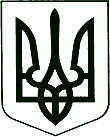 У К Р А Ї Н АпроектКОРЮКІВСЬКА МІСЬКА РАДАЧЕРНІГІВСЬКА ОБЛАСТЬР І Ш Е Н Н Я(двадцять друга сесія сьомого скликання)28 лютого 2019 року                      м. Корюківка                                    № __-22/VIІПро схвалення договору про   співробітництво територіальних громад у формі реалізації спільного проекту З метою налагодження співробітництва між Сосницькою селищною радою, Коропською селищною радою та Корюківською міською радою Чернігівської області, враховуючи рекомендації постійної комісії міської ради з питань власності, бюджету, соціально-економічного та культурного розвитку міста, керуючись  пунктом 331 частини першої ст. 26 Закону України «Про місцеве самоврядування в Україні», ст.8 Закону України «Про співробітництво територіальних громад»,міська рада вирішила:1. Схвалити договір про співробітництво Сосницької, Коропської і Корюківської територіальних громад у формі реалізації спільного проекту «Поліпшення дорожніх умов та транспортного обслуговування населення громад Сосницької, Коропської селищних рад та Корюківської міської ради», що додається.2. Доручити виконавчому апарату Корюківської міської ради та її виконавчого комітету забезпечити виконання вимог Закону України «Про співробітництво територіальних громад» в рамках реалізації спільного проекту «Поліпшення дорожніх умов та транспортного обслуговування населення громад Сосницької, Коропської селищних рад та Корюківської міської ради ".3. Контроль за виконанням рішення покласти на постійну комісію міської ради з питань власності, бюджету, соціально-економічного та культурного розвитку міста. Міський голова                                                                      	Р. АХМЕДОВ